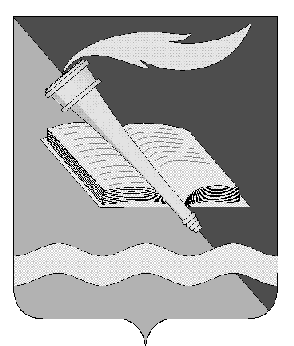 АДМИНИСТРАЦИЯ ФУРМАНОВСКОГОМУНИЦИПАЛЬНОГО РАЙОНАПОСТАНОВЛЕНИЕ                             от _____________2016	    № _____________г. ФурмановОб утверждении муниципальной программы Фурмановского муниципального района «Совершенствование местного самоуправления Фурмановского муниципального района» (в редакции от 03.02.2020 № 178)В соответствии с постановлением администрации Фурмановского муниципального района от 04.09.2013 № 723 «Об утверждении Порядка разработки, реализации и оценки эффективности муниципальных программ Фурмановского муниципального района» п о с т а н о в л я е т:1. Утвердить муниципальную программу Фурмановского муниципального района «Совершенствование местного самоуправления Фурмановского муниципального района»  (Приложение № 1).2. Отделу автоматизации и информатизации администрации Фурмановского муниципального района (А.С. Лебедев) разместить постановление на официальном сайте Фурмановского муниципального района. 3. Отделу управления делами администрации Фурмановского муниципального района опубликовать постановление в Вестнике администрации Фурмановского муниципального района и Совета Фурмановского муниципального района.4. Отменить с 01.01.2017 постановления администрации Фурмановского муниципального района от 25.10.2013 № 851 «Об утверждении муниципальной программы Фурмановского муниципального района «Совершенствование местного самоуправления Фурмановского муниципального района»; постановления администрации Фурмановского муниципального района от 16.10.2015 № 665 «О внесении изменений в постановление администрации Фурмановского муниципального района от 25.10.2013 № 851 «Об утверждении муниципальной программы Фурмановского муниципального района «Совершенствование местного самоуправления Фурмановского муниципального района».5. Постановление вступает в силу после его официального опубликования и распространяется на правоотношения, связанные с формированием бюджета Фурмановского муниципального района, начиная с формирования бюджета на 2017 год и на плановый период 2018 и 2019 годов.6. Контроль за исполнением постановления оставляю за собой.Е.В. Белкина20133Приложение №1к постановлению администрацииФурмановского муниципального районаот 03.11.2016 № 872 Муниципальной  программы«Совершенствование местного самоуправления  Фурмановского муниципального района» ПАСПОРТАнализ текущей ситуации в сфере реализации муниципальной программыФурмановский муниципальный район наделен статусом района Законом Ивановской области от 29 сентября 2004 года № 124-ОЗ «О муниципальных районах и городских округах» и находится на территории Ивановской области.Фурмановский муниципальный район в полном объеме реализует нормы Федерального закона от 06.10.2003 № 131-ФЗ «Об общих принципах организации местного самоуправления в Российской Федерации».На территории муниципального образования приняты нормативные акты, необходимые для проведения реформы местного самоуправления. В результате реформы в Фурмановском муниципальном районе:- сформированы муниципальные образования: муниципальный район и 6 (шесть) поселений. Уставы всех образованных поселений прошли государственную регистрацию в установленном законодательством порядке;- создана новая система взаимодействия между органами  государственной власти и органами местного самоуправления.     Текущая ситуация, в целом, была напряженной, направленной на укрепление экономики, реализацию целевых программ, на выполнение задач, определенных  Губернатором Ивановской области. Главными задачами являлись  решение вопросов местного значения на уровне муниципального района и достижение на этой основе повышения уровня и качества жизни фурмановцев, социальной защищенности граждан и продолжения начатых преобразований. Благодаря поддержке Губернатора,   Правительства области, депутатов Ивановской областной Думы, а также активному взаимодействию с депутатским корпусом, администрациями поселений, руководителями предприятий, организаций, поставленные задачи были, в основном, выполнены. Начиная с 2009 года, в соответствии с Указом Президента РФ проводится оценка эффективности деятельности органов местного самоуправления. Работа муниципальной власти оценивается  по 145 показателям, включающим такие сферы, как качество и уровень жизни населения, эффективность расходования бюджетных средств, состояние инженерной и социальной инфраструктуры, а также степень внедрения новых методов и принципов муниципального управления. По результатам проведенной в 2012 году комплексной оценки  эффективности деятельности органов местного самоуправления Фурмановский район занял третье место в группе промышленно-сельскохозяйственных районов Ивановской области. Несмотря на имеющиеся положительные результаты, остаётся ещё немало вопросов социально-экономического развития, которые требуют более детального изучения, проработки и реализации мер, связанных с их решением.  Основополагающим направлением в решении проблемных вопросов избран программно-целевой метод. Создание районных целевых программ, участие в областных и федеральных программах, создание благоприятных условий для привлечения в экономику района внутренних и внешних инвестиций, открытость органов местного самоуправления для конструктивного диалога и взаимодействия со всеми хозяйствующими субъектами, поддержка частной инициативы, кадровая политика - всё это является приоритетом в реализации намеченных задач.  Одной из важнейших задач остается совершенствование муниципального управления, повышение эффективности и качества предоставления муниципальных услуг населению, в том числе в электронном формате.    В связи с установлением поселенческого уровня местного самоуправления и новым разграничением полномочий между уровнями публичной власти нерешенным остается ряд проблем, которые препятствуют эффективному развитию местного самоуправления на территории муниципального района:в результате реформы местного самоуправления создана правовая и организационная инфраструктура для непосредственного участия населения в решении вопросов местного значения: публичные слушания, правотворческая инициатива, территориальное общественное самоуправление, собрания и конференции граждан. Эти институты являются реальными механизмами влияния на принятие решений органами местного самоуправления. Однако в настоящий момент в осуществлении местного самоуправления проявляется социальная инертность населения, слабая инвестиционная привлекательность муниципальных образований, отсутствие четких стратегических целей и приоритетов в социально-экономическом развитии соответствующих территорий и т.д. Это серьезно снижает общественную значимость и эффективность местного самоуправления.Осуществление местного самоуправления, значительные изменения в законодательстве, необходимость обеспечения ускоренного социально-экономического развития муниципального образования требуют повышения качественного уровня кадрового состава органов местного самоуправления. Следовательно, требуются организация регулярной переподготовки и повышения квалификации муниципальных служащих, а также формирование эффективной системы работы с кадровым резервом. Необходимо решить и вопросы привлечения на муниципальную службу специалистов, улучшения системы мотивации для закрепления молодых специалистов. Кроме того, работа органов местного самоуправления требует систематического приведения муниципальных правовых актов в соответствие с действующим законодательством Российской Федерации.Следует отметить, что для своевременного и качественного осуществления специалистами органов местного самоуправления своих должностных обязанностей, у последних должна иметься возможность необходимого доступа к актуальной правовой, финансовой и иной информации. Стратегической задачей Программы является создание условий для самостоятельного исполнения администрацией Фурмановского муниципального района всех полномочий, закрепленных законодательством за этим уровнем власти. Поддержка местного самоуправления программно-целевым методом планирования позволит включить в бюджетный процесс механизмы среднесрочного планирования и повысить результативность бюджетных расходов, что обеспечит направление бюджетных средств на достижение конечных общественно значимых и измеримых результатов с одновременным контролем за достижением намеченных целей и результатов.Цель и ожидаемые результаты реализации муниципальной программыОсновной целью Программы является создание необходимых условий для совершенствования в Фурмановском муниципальном районе системы местного самоуправления и эффективного решения вопросов местного значения.Реализация мероприятий Программы позволит повысить качество управления на муниципальном уровне, обеспечить эффективное взаимодействие органов местного самоуправления с населением и структурами гражданского общества. В результате выполнения мероприятий Программы будут созданы условия для реализации местного самоуправления на территории Фурмановского муниципального района по следующим направлениям:1) Создание  целостной системы информационного обеспечения местного самоуправления. Создание системы профессиональной переподготовки и повышения квалификации муниципальных служащих и выборных должностных лиц местного самоуправления.Повышение эффективности и результатов в сфере социально-экономического развития и эффективной реализации полномочий Фурмановского муниципального района. Формирование и создание условий для развития и совершенствования системы муниципальной службы в Фурмановском муниципальном районе. Обеспечение деятельности администрации Фурмановского муниципального района в сфере охраны трудаЦелевые индикаторы (показатели) реализации муниципальной программыОтчетные значения по целевым показателям определяются на основе  данных  структурных подразделений администрации Фурмановского муниципального района.         Муниципальная программа реализуется посредством 5 аналитических подпрограмм. Подпрограммы предполагают реализацию мер, предусмотренных законодательством Российской Федерации о местном самоуправлении, обеспечению публичности органов местного самоуправления и гарантий муниципальных служащих, в том числе:1)	подпрограмма «Обеспечение деятельности администрации Фурмановского муниципального района, ее структурных подразделений и органов» предполагает повышение результативности и совершенствование муниципальной службы;2)	подпрограмма «Открытая информационная политика» предполагает выполнение требований законодательства об опубликовании правовых актов органов местного самоуправления, ведение официального сайта муниципального образования и использование других видов взаимодействия со средствами массовой информации;3)	подпрограмма «Организация и проведение мероприятий, связанных с государственными и муниципальными праздниками, юбилейными и памятными датами» предполагает   развитие культурных и исторических традиций района, проведение культурно-массовых мероприятий, посвященных знаменательным датам, государственным праздникам, а так же организацию взаимодействия с общественностью и населением, освещение мероприятий на телеканалах и в средствах массовой информации;4) подпрограмма «Кадры администрации Фурмановского муниципального района» предполагает повышение результативности и совершенствование муниципальной службы.5) подпрограмма «Улучшение условий и охраны труда в  администрации Фурмановского муниципального района ее структурных подразделений и органов»  предполагает улучшение условий и охраны труда  в администрации Фурмановского муниципального района ее структурных подразделений и органов, сохранение жизни и здоровья человека в процессе труда, выявление рабочих мест с вредными и опасными для жизни и здоровья факторами,  профилактика профессиональных  заболеваний, предупреждение   производственного травматизма. Ресурсное обеспечение муниципальной программы(тыс. руб.)Приложение № 1 к муниципальной программе«Совершенствование местного самоуправления Фурмановского муниципального района»Подпрограмма «Обеспечение деятельности администрации Фурмановского муниципального района,  ее структурных подразделений и органов»Паспорт2. Краткая характеристика сферы реализации подпрограммыОсновными направлениями деятельности, осуществляемой в рамках мероприятий подпрограммы являются:Создание необходимых условий для решения вопросов местного значения Фурмановского муниципального района и иных вопросов, относящихся к компетенции администрации, взаимодействия с органами государственной власти, органами местного самоуправления, гражданами и организациями в соответствии со статьей 27 Устава Фурмановского муниципального района.2. Создание необходимых условий для выполнения полномочий и функций администрации Фурмановского муниципального района в соответствии со статьями 29, 30 Устава Фурмановского муниципального района: обеспечивает исполнение решений органов местного самоуправления Фурмановского муниципального района по реализации вопросов местного значения;обеспечивает формирование и содержание муниципального архива, включая хранение архивных фондов поселений; организует мероприятия межпоселенческого характера по охране окружающей среды;осуществляет муниципальный контроль;исполняет иные полномочия, не отнесенные к исключительному ведению других органов местного самоуправления.3. Управление и распоряжение зданиями, сооружениями, иными помещениями, сохранение их в технически исправном состоянии, осуществление технического обслуживания зданий и прилегающих к ним территорий, обеспечение транспортного обслуживания органов местного самоуправления в соответствии с Уставом муниципального казенного учреждения «Управление административными зданиями и автохозяйством», учредителем которого является администрация Фурмановского муниципального района.4. Установление и выплата пенсии за выслугу лет к трудовой пенсии по старости (инвалидности),  назначенной в соответствии:- с решением Фурмановского районного Совета от 23.07.2010 № 42 «Об утверждении Положения о порядке и условиях установления и выплаты пенсии за выслугу лет на территории муниципального образования «Фурмановский муниципальный район» в действующей редакции,  лицам, замещавшим муниципальные должности и руководящие должности в органах власти и управления;- и решением Фурмановского районного Совета от 27.09.2018 № 87 «Об утверждении Положения о пенсионном обеспечении лиц, замещавших должности муниципальной службы, выборные муниципальные должности на постоянной основе в Фурмановском муниципальном районе».Ожидаемые результаты реализации подпрограммыРеализация подпрограммы в перспективе 2017-2022 годов позволит обеспечить достижение следующих основных результатов в деятельности структурных подразделений администрации Фурмановского муниципального района:- в 2017 - 2022 годах завершится переход к муниципальному программированию расходов администрации Фурмановского муниципального района;-  повысится уровень доходности от использования муниципального имущества и земельных участков;-  сократятся сроки рассмотрения обращений граждан;- увеличится экономический потенциал Фурмановского муниципального района;- будет продолжена работа по выявлению и пресечению нарушений государственного и муниципального законодательства в сфере муниципального контроля;- повысится эффективность информационно-технического обеспечения деятельности администрации;- обеспечение гласности, открытости в работе местного самоуправления о деятельности всех служб;-  сохранение и развитие существующей культурной инфраструктуры района;- реализация инвестиционных проектов, предусмотренных областными и муниципальными целевыми программами;- сохранится позитивная динамика развития животноводства в Фурмановском муниципальном районе;- будут реализовываться комплексные и тематические проверки архивов организаций Фурмановского муниципального района, оказываться методическая и практическая помощь;- будет усовершенствована нормативная правовая база по обеспечению деятельности администрации Фурмановского муниципального района, ее структурных подразделений и органов.Ожидаемые результаты реализации подпрограммы носят преимущественно качественный характер. Целевые показатели, характеризующие ожидаемые результаты реализации муниципальной подпрограммы, в том числе по годам ее реализации, представлены в таблице 1.Таблица 1Отчетные значения по целевому показателю № 1 определяются на основе данных бюджетной отчетности об исполнении бюджета администрации Фурмановского муниципального района.Отчетные значения по целевому показателю № 2 определяются на основе данных бюджетной отчетности об исполнении бюджета администрации Фурмановского муниципального района как отношение суммы просроченной кредиторской задолженности к общему объему расходов администрации Фурмановского муниципального района.Отчетные значения по целевому показателю № 3 определяются на основе данных бюджетной отчетности о количестве лиц, фактически получающих муниципальные пенсии в администрации Фурмановского муниципального района.Отчетные значения по целевым показателям № 4 определяются на основе данных Комитета по  муниципальному контролю администрации Фурмановского муниципального района. Отчетные значения по целевым показателям № 5, 6, 7 определяются на основе данных отдела экономического развития и торговли администрации Фурмановского муниципального района.Отчетные значения по целевым показателям № 8, 9, 10 определяются на основе данных отдела  архитектуры администрации Фурмановского муниципального района.Отчетные значения по целевым показателям № 11 определяются на основе данных  отдела экономического развития и торговли администрации Фурмановского муниципального района.Отчетные значения по целевым показателям № 12 определяются на основе данных архивного отдела администрации Фурмановского муниципального района.Отчетные значения по целевым показателям № 13 определяются на основе данных отдела по делам ГО и ЧС, мобилизационной подготовке администрации Фурмановского муниципального района.Отчетные значения по целевым показателям № 14 определяются на основе данных отдела земельных  отношений администрации Фурмановского муниципального района.Отчетные значения целевых показателей  могут существенно отклониться от плановых в случае объективного изменения поступившего финансирования и кассовых расходов администрации Фурмановского муниципального района.Мероприятия подпрограммыРеализация подпрограммы предполагает выполнение следующих основных мероприятий:1)  Глава Фурмановского муниципального района.Данное мероприятие предусматривает выплату денежного содержания и осуществление иных установленных нормативными правовыми актами Фурмановского муниципального района и действующим законодательством выплат, а также оплату начислений на выплаты по оплате труда главе Фурмановского муниципального района и командировочные расходы.2) Обеспечение функций исполнительных органов местного самоуправления.Данное мероприятие предусматривает сметное финансирование расходов на текущее содержание администрации Фурмановского муниципального района.3) Обеспечение выполнения функций муниципального казенного учреждения «Управление административными зданиями и автохозяйством».Данное мероприятие осуществляется посредством сметного финансирования муниципального казенного учреждения «Управление административными зданиями и автохозяйством». 4) Ремонт зданий и сооружений.Данное мероприятие предусматривает ремонт зданий и сооружений, находящихся в казне Фурмановского муниципального района и в оперативном управлении муниципального казенного учреждения «Управление административными зданиями и автохозяйством».5) Социальная поддержка муниципальных служащих (доплата к пенсии за выслугу лет муниципальным служащим и лицам, замещавшим должности Фурмановского муниципального района).Данное мероприятие предусматривает установление и выплату доплат к пенсии по старости (инвалидности) за выслугу лет муниципальным служащим и лицам, замещавшим должности Фурмановского муниципального района в соответствии с нормативными правовыми актами Фурмановского муниципального района.6) Участие в конкурсах и форумах, выставках.	Данное мероприятие предусматривает участие представителей администрации Фурмановского муниципального района в конкурсах, форумах, выставках с целью привлечения инвестиций в экономику района, обмена опытом деятельности органов местного самоуправления.Объем бюджетных ассигнований на реализацию мероприятий подпрограммытыс. руб.Приложение № 2 к муниципальной программе «Совершенствование местного самоуправленияФурмановского муниципального района» Подпрограмма  «Открытая информационная политика»Паспорт2. Краткая характеристика сферы реализации подпрограммыГлавной задачей мероприятий подпрограммы «Открытая информационная политика» муниципальной Программы «Совершенствование местного самоуправления в Фурмановском муниципальном районе на 2017-2022 годы» являются обеспечение населения Фурмановского муниципального района в качественной и достоверной информацией о деятельности органов муниципальной власти, о социально-экономических и общественных процессах, происходящих на территории района. В ходе реализации мероприятий подпрограммы планируется организовать своевременное размещение информации, направленной на привлечение внимания населения муниципальных образований Фурмановского муниципального района к актуальным проблемам и на формирование положительного имиджа муниципальных образований Фурмановского муниципального района как социально ориентированных муниципалитетов, имеющими комфортные условия как для жизни населения так и для ведения на их территории предпринимательской деятельности3. Ожидаемые результаты реализации подпрограммы    Реализация подпрограммы позволит в периоде 2017-2022 гг. обеспечить своевременное и полное информирование населения о деятельности Администрации Фурмановского муниципального района.Возрастет число информационных сообщений о деятельности Администрации Фурмановского муниципального района и материалов новостного характера в СМИ, увеличится количество публикуемых официальных сообщений (извещений) и правовых актов Администрации Фурмановского муниципального района, публикуемых в газетах. Возрастет количество организованных телепередач, освещающих деятельность Администрации Фурмановского муниципального района. Все большее значение в обеспечении информационной открытости будет играть официальный сайт Администрации Фурмановского муниципального района. Улучшится его информационное наполнение, возрастет качество оформления и представления информации на сайте.Таблица 1. Сведения о целевых индикаторах (показателях) реализации подпрограммы4. Мероприятия подпрограммыПодпрограмма предусматривает реализацию следующего мероприятия:1)  Информирование граждан об актуальных событиях в Фурмановском муниципальном районе.Данное мероприятие предусматривает информирование граждан об актуальных событиях в Фурмановском муниципальном районе в сфере информационного-коммуникационных технологий (ТВ, сайт «Мое Иваново»),  посредством публикаций в средствах массовой информации (газеты, журналы). Развитие комплексной системы информирования населения о деятельности органов местного самоуправления муниципальных образований Фурмановского муниципального района, формирование единого информационного пространства. Освещение деятельности органов местного самоуправления муниципальных образований Фурмановского муниципального района в федеральных, региональных, муниципальных средствах массовой информации, в том числе электронных. Изучение общественно-политической ситуации в Фурмановском муниципальном районе, мнения населения по вопросам развития местного самоуправления. Формирование эффективного механизма взаимодействия власти с гражданами.Объем бюджетных ассигнований на реализацию мероприятий подпрограммытыс. руб.Приложение № 3 к муниципальной программе «Совершенствование местного самоуправленияФурмановского муниципального района» Подпрограмма«Организация и проведение мероприятий, связанных с государственными и муниципальными праздниками, юбилейными и памятными датами»ПАСПОРТ2. Краткая характеристика сферы реализации подпрограммыНастоящая подпрограмма разработана в соответствии с Федеральным законом от 06.10.2003 № 131-ФЗ «Об общих принципах организации местного самоуправления в Российской Федерации», другими федеральными законами и иными нормативными правовыми актами Российской Федерации, Уставом и иными нормативными правовыми актами Фурмановского муниципального района.Настоящая подпрограмма определяет порядок организации и проведения муниципальных и государственных праздников, юбилеев и памятных дат в Фурмановском муниципальном районе.Подпрограмма направлена на консолидацию всех органов власти, государственных и муниципальных учреждений, общественности и населения Фурмановского муниципального района по организации проведения государственных и муниципальных праздников, юбилейных и памятных дат, сохранение традиций, воспитание молодежи, подростков в духе традиционного патриотизма – любви к своему городу, уважения ветеранов ВОв, тружеников тыла,  почетных граждан Фурмановского муниципального района.3. Ожидаемые результаты реализации подпрограммыВ результате реализации подпрограммы ожидается:- развитие культурных и исторических традиций;- организация культурного досуга жителей муниципального образования;- патриотическое и эстетическое воспитание населения.Целью данной подпрограммы является - организация взаимодействия администрации Фурмановского муниципального района с органами государственной и муниципальной власти, общественностью и населением района.Таблица 1. Сведения о целевых индикаторах (показателях) реализации подпрограммы 4. Мероприятия  подпрограммыПодпрограмма предусматривает реализацию следующего мероприятия: 1. Организация и проведение мероприятий.Данное мероприятие предусматривает:- освещение культурно массовых мероприятий проводимых на территории  Фурмановского муниципального района и за его пределами в средствах массовой  информации (телевидение, газеты, журналы, сайты и т.д. и т.п.)   - подготовку и проведение отчетного собрания органов местного самоуправления Фурмановского муниципального района (канцелярские товары, картриджи);- подготовку и проведение праздника, посвященное Дню защитника Отечества (возложение корзины с цветами, цветов к монументу Славы, канцелярские товары);- подготовку и проведение праздника, посвященное Международному женскому Дню 8 Марта (поздравление солдатских матерей, женщин - участников Великой Отечественной войны, ветеранов труда, тружеников тыла (открытки, сувенирная продукция, цветы, канцелярские товары);- подготовку и проведение Середской Ярмарки (приобретение призов, оформление зала, приобретение палаток для торговли, канцелярских товаров, установка баннеров, и т.д. и т .п.);- проведение праздника, посвященное  Дню Победы в Великой Отечественной войне 1941-1945г.г.  (венки, цветы, корзины, открытки, сувенирная продукция, канцелярские товары);- подготовку и проведение встречи главы Фурмановского муниципального района с ликвидаторами аварии на Чернобыльской АЭС (цветы, венки, сувенирная продукция, канцелярские товары);- подготовку и проведение Дня города Фурманова и Фурмановского района (сувенирная продукция, цветы, подарки, открытки, картриджи, канцелярские товары, фотобумага,  рамки для вручения, и т.д. и т.п.);- подготовку и проведение  Дня рождения Д.А. Фурманова (возложение корзины с цветами и цветов к памятнику Д.А. Фурманову);- чествование юбиляров – участников Великой Отечественной войны, ветеранов труда, тружеников тыла (открытки, сувенирная продукция, цветы);-  чествование Почетных граждан города Фурманова и Фурмановского муниципального района (открытки, сувенирная продукция, цветы);- подготовку и проведение встреч,  направленные  на развитие межмуниципального сотрудничества (буклеты, канцелярские товары, фотобумага, сувенирная продукция, открытки, цветы).Объем бюджетных ассигнований на реализацию мероприятий подпрограммытыс. руб.Приложение № 4 к муниципальной программе «Совершенствование местного самоуправленияФурмановского муниципального района» Подпрограмма«Кадры администрации Фурмановского муниципального района»ПАСПОРТ2. Краткая характеристика сферы реализации подпрограммыОсуществляемая в стране широкомасштабная работа по реформированию одной  из важнейших основ конституционного строя России, которой по праву является местное самоуправление, выдвинула ряд актуальных и непростых задач, связанных с преобразованием, как в целом функционирования местного самоуправления, так и укрепления в его системе кадрового потенциала и кадровой политики. Одним из главных критериев оценки эффективности работы муниципальной службы является компетентность и профессионализм муниципальных служащих.             Был сформирован оптимальный по составу и численности штат работников администрации  в количестве 89 человек, 70 человек (78,6 %) из которых имеют статус муниципальных служащих.   до 30 лет          - 18,5%;  от 30 до 39 лет  - 33,8%;  от 40 до 49 лет  - 23,1%;  от  50 до 59 лет - 24,6%; свыше 60 лет –    0%. Вместе с тем, настораживает тот факт, что молодежь в возрасте до 30 лет составляет меньшинство в системе муниципальной службы.  Таким образом, в течение ближайших 10-20 лет произойдет высвобождение более половины муниципальных служащих, заменить которых лицами, имеющими  достаточный опыт работы на муниципальной службе и необходимый уровень квалификации, будет проблематично. Эта проблема стоит не только перед нами, но и в целом по области и стране.           Почти все муниципальные служащие администрации Фурмановского муниципального района имеют высшее образование:           - техническое образование имеет большая часть всего состава администрации – 46%;           -   педагогическое образование  имеет - 15%  от  всего состава администрации;           -  экономическое образование  - 27%  от  всего состава администрации;           - юридическое образование – 10% от  всего состава администрации;           - другое образование – 2% от  всего состава администрации. Основной задачей программы является повышение квалификации, подготовка и переподготовка муниципальных служащих.       Дополнительное профессиональное образование в 2017 году получили 3 муниципальных служащих, в 2018 году  12 муниципальных служащих  из них:       9 человек – прошли курсы повышения квалификации;       6 человек – прошли краткосрочные курсы повышения квалификации.       Ежемесячно (3-я пятница месяца) проводится постоянно действующий семинар муниципальных служащих и резерва управленческих кадров Фурмановского муниципального района. Проведено 11 семинарских занятий.        За период 2017- 2019гг. 32 муниципальным служащим присвоен классный чин, 30 человек прошли аттестацию.       Выполнение целевых показателей свидетельствует о достаточно эффективном исполнении  подпрограммы «Кадры администрации Фурмановского муниципального района».3. Ожидаемые результаты реализации подпрограммы Система  организации   муниципальной службы на сегодняшний день не лишена недостатков. Многие служащие не задумываются о целях своей деятельности, не могут самостоятельно ставить задачи и принимать адекватные меры. Управленческие решения зачастую не подкрепляются  должным  аналитическим  обоснованием.	 В связи с этим вопросом подготовки профессионального кадрового  состава будет  отведена значительная роль в формате данной подпрограммы.	 Основой для решения данной задачи должен стать постоянный мониторинг  количественного и качественного состава муниципальных служащих, выполняемых ими функций, а также потребностей администрации в кадрах.	 С учетом современных  потребностей и динамичности развития  муниципальной службы программа  предусматривает  развитие  традиционных форм обучения, таких как  профессиональная  подготовка,  переподготовка и повышение квалификации муниципальных служащих.	 Получат дальнейшее развитие такие формы обучения, как  организация всеобуча (ежемесячные семинары) для работников администрации на актуальные темы, подготовка и обучение кадрового резерва, организация  института стажерства  при  администрации района.	 Помимо профессиональной подготовки  кадров, необходимо поднять уровень  информационной культуры.	 Повышению уровня  информационной культуры должны  способствовать  определенные материально-технические условия: полное  внедрение системы «Электронный документооборот», наличие  справочно-правовых  систем «Консультант Плюс» и «Гарант»; создание единой локальной сети.	 Результатом  настоящей подпрограммы должно стать формирование муниципального служащего, обладающего широким кругозором, креативностью  мышления, компетентностью, способного не только действовать по образцу, но и  предлагать  новые инновационные  модели действия, не замыкаясь на своих функциях. Реализация подпрограммных мероприятий позволит  в перспективе увеличить процент населения, удовлетворенного деятельностью администрации Фурмановского муниципального района.  Таблица 1. Сведения о целевых индикаторах (показателях) реализации подпрограммы4. Мероприятия программыПодпрограмма предусматривает реализацию следующего мероприятия:1. Создание системы профессиональной подготовки, переподготовки и повышения квалификации муниципальных служащих.Данное мероприятие включает в себя:- организацию подготовки, переподготовки и повышения квалификации лиц, осуществляющих деятельность в администрации Фурмановского муниципального района;- организацию централизованной подготовки, переподготовки и повышения квалификации муниципальных служащих и лиц, замещающих выборные муниципальные должности администрации Фурмановского муниципального района;- проведение выездных  семинаров по обмену опытом работы между  муниципальными образованиями Ивановской области  и Российской Федерации;- совершенствование системы оценки  профессиональной компетентности муниципальных служащих;-  совершенствование кадровых  технологий подбора и расстановки кадров;           - обеспечение  материально-технической  и информационной среды для  эффективного выполнения кадрами  администрации Фурмановского муниципального района своих должностных обязанностей;           - внедрение механизмов  мотивации и стимулирования труда, направленных на повышение престижа муниципальной службы;           - расширение состава кадрового резерва муниципальных служащих Администрации Фурмановского муниципального района;- внедрение новых методов планирования, стимулирования, контроля и оценки деятельности муниципальных служащих;- внедрение механизмов выявления и разрешения конфликта интересов, организация контроля соблюдения требований к служебному поведению муниципальных служащих.Объем бюджетных ассигнований на реализацию мероприятий подпрограммытыс. руб.Приложение № 5 к муниципальной программе «Совершенствование местного самоуправленияФурмановского муниципального района» Подпрограмма«Улучшение условий и охраны труда в  администрации Фурмановского муниципального района ее структурных подразделений и органов»ПАСПОРТ2. Краткая характеристика сферы реализации подпрограммы Охрана   труда   представляет   собой   систему   сохранения   жизни     и  здоровья  работников  в  процессе  трудовой  деятельности,  имеет  широкий  спектр    направлений       в  социально-трудовой         сфере    и   требует    усиления  государственного внимания к решению проблем улучшения условий труда.          В   соответствии      со  статьей     212   Трудового      кодекса    Российской  Федерации работодатель обязан обеспечить проведение специальной оценки условий  труда  на  рабочих  местах  в  соответствии  с  законодательством  о  специальной оценке условий труда.  Специальную  оценку  условий  труда  необходимо  проводить  на  всех рабочих      местах,     кроме     надомников,       дистанционных         работников       и  работников,      вступивших       в   трудовые     отношения       с   работодателями       -  физическими            лицами,         не       являющимися            индивидуальными  предпринимателями  (ст.  3  Федерального  закона  №  426-фз  «О  специальной  оценке условий труда»).  В   соответствии   с   требованиями   Трудового   кодекса   РФ,   Порядка  обучения  по  охране  труда  и  проверки  знаний,  требований  охраны  труда  работников  организаций,  утвержденным  Постановлением  Минтруда  России  и  Минобразования  России  от  13.01.2003  г.  №  1/29,  установлены  категории  работников,  которые  один  раз  в  три  года  обязаны  проходить  обучение  по  охране труда и проверку знаний требований охраны труда.               В соответствии с приказом Минздравсоцразвития Российской Федерации от 14 декабря  2009г.   №   984н   «Об   утверждении   Порядка прохождение диспансеризации  государственными гражданскими служащими РФ и муниципальными служащими,  перечня заболеваний, препятствующих поступлению на государственную гражданскую службу РФ и муниципальную службу или ее прохождению, а также формы заключения медицинского учреждения», муниципальный служащий должен ежегодно проходить диспансеризацию, в том числе для выявления заболевания, препятствующего поступлению и прохождению муниципальной службы.   В   администрации Фурмановского муниципального района ее структурных подразделений и органов специальная оценка   условий труда  проводилась в 2011, 2013, 2019 г.г.         Обучение  по  охране  труда  и  проверку  знаний  требований  охраны  труда  за  2018 г. прошли 4 муниципальных служащих.  3.Ожидаемые результаты реализации подпрограммы Реализация подпрограммы   позволит  в периоде 2017-2022 гг, улучшить       условия      и    охрану      труда    в администрации Фурмановского муниципального района ее структурных подразделений и органов;   сохранить жизнь и здоровье работников  в процессе труда;   выявить  рабочие  места  с  вредными  и  опасными  для  жизни  и  здоровья факторами; предупредить риск профессиональных   заболеваний,  и производственного травматизма.  Целевые индикаторы (показатели) подпрограммы 4. Мероприятия подпрограммыПодпрограмма предусматривает реализацию следующего мероприятия:1. Улучшение условий и охраны труда.Данное мероприятие включает в себя:- проведение в установленном порядке диспансеризации обязательных предварительных и периодических медицинских осмотров работников администрации  Фурмановского муниципального района;- проведение специальной оценки условий труда в администрации  Фурмановского муниципального района;- обучение по охране труда и проверка требований охраны труда руководителей и специалистов администрации Фурмановского муниципального района ее структурных подразделений и органов;- закупка медикаментов для оказания первой медицинской помощи.Объем бюджетных ассигнований на реализацию мероприятий подпрограммы (тыс. руб.)Глава Фурмановскогомуниципального района                                                         Д.И. КлючаревНаименование программы«Совершенствование местного самоуправления Фурмановского муниципального района» Срок реализации программы2017- 2022годы (включительно)Перечень подпрограмм- Подпрограмма «Обеспечение деятельности администрации Фурмановского муниципального района, ее структурных подразделений и органов» (Приложение № 1);- Подпрограмма «Открытая информационная политика» (Приложение № 2);- Подпрограмма «Организация и проведение мероприятий, связанных с государственными и муниципальными праздниками, юбилейными и памятными датами» (Приложение № 3);- Подпрограмма «Кадры администрации Фурмановского муниципального района» (Приложение № 4);- Подпрограмма «Улучшение условий и охраны труда в  администрации Фурмановского муниципального района ее структурных подразделений и органов» (Приложение № 5).Администратор Программы Заместитель главы администрации Фурмановского муниципального района Исполнители программыСтруктурные подразделения администрации Фурмановского муниципального района;МКУ «Управление административными зданиями и автохозяйством»Цели программыСоздание необходимых условий для совершенствования в Фурмановском муниципальном районе системы местного самоуправления и эффективного решения вопросов местного значенияОбъемы ресурсного обеспечения Программы по годам ее реализации в разрезе источников финансированияОбщий объем бюджетных ассигнований –   400 388,9  тыс. руб. в том числе по годам: 2017 год – 51 619,5 тыс. руб., 2018 год – 67 918,8 тыс. руб., 2019 год –  72 285,1 тыс. руб.;2020 год –  75 630,3 тыс. руб.;2021 год –  66 467,6  тыс. руб.;2022 год –   66 467,6 тыс. руб.по источникам финансирования- районный бюджет всего – 310 718,3  тыс. руб. том числе по годам:2017 год – 51 619,5 тыс. руб., 2018 год – 67 918,8 тыс. руб., 2019 год –  49 619,1 тыс. руб.;2020 год –  50 338,3 тыс. руб.;2021 год – 45 611,3 тыс. руб.;2022 год –  45 611,3 тыс. руб.- бюджет городского поселения всего – 89 670,6  тыс. руб. том числе по годам:2017 год – 0 руб., 2018 год – 0 руб., 2019 год –  22 666,0 тыс. руб.;2020 год –  25 292,0 тыс. руб.;2021 год –  20 856,3 тыс. руб.;2022 год –  20 856,3 тыс. руб.№ п/пНаименование целевого индикатора (показателя)Ед.изм.2017год2018год2019год2020год2021год2022год12356789101Степень информирования населения Фурмановского муниципального района о  развитии местного самоуправления для наиболее полного включения граждан в осуществление местного самоуправления %1001001001001001002Доля постановлений Администрации Фурмановского муниципального района, размещенных на официальном сайте в сети Интернет, от общего числа принятых за год%2020202020203Выполнение архивных социально-правовых запросовЕд.157412919941000110011004Количество лиц получающие ежемесячные денежные выплаты предоставленные в связи с  прекращением трудовой деятельности на муниципальной должности и руководящей должности в органах власти и управленияЕд.5457606161615Проведение специальной оценки условий труда, обучение по охране труда и проверка требований охраны труда руководителей и специалистов администрации Фурмановского муниципального района ее структурных подразделений и органов, проведение обязательных предварительных и периодических медицинских осмотров работников.%100100100100100100№ п/пНаименование подпрограммы / источник ресурсного обеспечения2017 год2018 год2019 год2020 год2021год2022годИтого1Обеспечение деятельности администрации Фурмановского муниципального района, ее структурных подразделений и органов / -бюджет Фурмановского муниципального района- бюджет Фурмановского городского поселения49 856,565 856,947 785,647 191,9 44 637,844 637,8299 966,51Обеспечение деятельности администрации Фурмановского муниципального района, ее структурных подразделений и органов / -бюджет Фурмановского муниципального района- бюджет Фурмановского городского поселения22 666,025 292,020 856,320 856,389 670,62Открытая информационная политика / -бюджет Фурмановского муниципального района1 600,01 756,0281,5281,5281,5281,54 482,03Организация и проведение мероприятий, связанных с государственными и муниципальными праздниками, юбилейными и памятными датами / -бюджет Фурмановского муниципального района64,385,01 476,62 635,0 635,0 635,05 530,94Кадры администрации Фурмановского муниципального района / -бюджет Фурмановского муниципального района43,8120,050,045,045,045,0348,85Улучшение условий и охраны труда в  администрации Фурмановского муниципального района ее структурных подразделений и органов /-бюджет Фурмановского муниципального района54,9100,925,4184,912,012,0390,1Итого:Итого:51 619,567 918,872 285,175 630,366 467,666 467,6400 388,9Наименование подпрограммы«Обеспечение деятельности администрации Фурмановского муниципального района,  ее структурных подразделений и органов»Срок реализации подпрограммы2017 – 2022 годы (включительно)Перечень исполнителей подпрограммыОтдел управления делами администрация Фурмановского муниципального района;МКУ «Управление административными зданиями и автохозяйством»Цели подпрограммыПовышение эффективности и результатов в сфере социально-экономического развития и эффективной реализации полномочий администрации Фурмановского муниципального района. Объемы ресурсного обеспечения подпрограммы по годам ее реализации в разрезе источников финансированияОбщий объем бюджетных ассигнований –  389 637,1 тыс. руб. в том числе по годам: 2017 год – 49 856,5 тыс. руб.; 2018 год – 65 856,9 тыс. руб.; 2019 год –  70 451,6 тыс. руб.;2020 год –  72 483,9  тыс. руб.;2021 год -  65 494,1 тыс. руб.;2022 год -  65 494,1 тыс. руб.по источникам финансирования- районный бюджет – 299 966,5  тыс. руб. в том числе по годам: 2017 год – 49 856,5 тыс. руб.; 2018 год – 65 856,9 тыс. руб.;2019 год –  47 785,6 тыс. руб.;2020 год –  47 191,9 тыс. руб.;2021 год -  44 637,8 тыс. руб.;2022 год – 44 637,8 тыс. руб.- бюджет городского поселения  - 89 670,6 тыс. руб. в том числе по годам:2017 год – 0  руб.;2018 год – 0 руб.; 2019 год –  22 666,0 тыс. руб.;2020 год –  25 292,0 тыс. руб.;2021 год -  20 856,3 тыс. руб.;2022 год – 20 856,3 тыс. руб.№ ппНаименование целевого индикатора (показателя)Ед. изм.2017 год2018 год2019 год2020 год2021 год2022 год1Отношение объема финансирования к объему кассовых расходов %1001001001001001002Наличие просроченной  кредиторской задолженности%0000003Количество лиц получающие ежемесячные денежные выплаты предоставленные в связи с  прекращением трудовой деятельности на муниципальной должности и руководящей должности в органах власти и управленияЕд.5457606161614Проведение плановых (внеплановых) проверок в отношении юридических лиц, индивидуальных предпринимателей при осуществлении муниципального контроляЕд.3238393939395Объем инвестиций в основной капитал в расчете на 1 жителя Руб.1300013100100001000010000100006Число субъектов малого и среднего предпринимательства Ед.1063108910291035103510357Доля среднесписочной численности работников малых и средних предприятий от численности работников организаций %47,849,046,047,047,047,08Доля протяженности автомобильных дорог общего пользования местного значения, не отвечающих нормативным требованиям, в общей протяженности автомобильных дорог общего пользования местного значения %24,824,524,123,823,523,29Общая площадь жилых помещений, введенная в действие за один год на 1  тыс. человекКв.м25,325,425,525,625,625,610Площадь земельных участков, выделенных для жилищного строительства и комплексного освоения в целях жилищного строительства га5,62,31,81,92,02,111Производство валовой продукции в хозяйствах всех сельскохозяйственных категорий Млн. руб.449,51370,0320,0350,0350,0350,012Выполнение архивных социально-правовых запросовЕд.1574129199410001100110013Осуществление контроля выполнения законодательства РФ о гражданской обороне (за подготовкой работников, личного состава формирований и служб организаций, находящихся на территориях муниципальных образований)Ед.34099914Повышение уровня доходности от использования муниципального имущества и земельных участковТыс. руб.14408,78177,88040,3593060476047N п/пНаименованиемероприятия/ИсточникресурсногообеспеченияИсполнитель2017год2018год2019год2020год2021 год2022 годИтого1Глава Фурмановского муниципального района/- бюджет Фурмановского муниципального районаАдминистрация Фурмановского муниципального района1 571,71 570,11701,61740,21 700,21 700,29 984,02Обеспечение функций исполнительных органов местного самоуправления/-бюджет Фурмановского муниципального районаАдминистрация Фурмановского муниципального района29 995,139 450,643 207,442 238,639 782,039 782,0234 455,73Обеспечение выполнения функций муниципального казенного учреждения «Управление административными зданиями и автохозяйством»/ - бюджет Фурмановского муниципального района- бюджет Фурмановского городского поселенияМКУ «Управление административными зданиями и автохозяйством»17 544,024 071,4000041 615,43Обеспечение выполнения функций муниципального казенного учреждения «Управление административными зданиями и автохозяйством»/ - бюджет Фурмановского муниципального района- бюджет Фурмановского городского поселенияМКУ «Управление административными зданиями и автохозяйством»      0     022 666,025 292,020 856,320 856,389 670,64Социальная поддержка муниципальных служащих /- бюджет Фурмановского муниципального районаАдминистрация Фурмановского муниципального района745,7764,82 876,63 213,13 155,63 155,613 911,4Итого:Итого:Итого:49 856,565 856,970 451,672 483,965 494,165 494,1389 637,1Наименование подпрограммы«Открытая информационная политика»Срок реализации программы2017 – 2022 годы (включительно)Исполнители подпрограммыЗаместитель главы администрации Фурмановского муниципального районаЦель подпрограммыОбеспечение открытости и прозрачности деятельности органов местного самоуправления Фурмановского муниципального района и создание условий для осуществления гражданского контроля за деятельностью органов местного самоуправленияОбъемы ресурсного обеспечения подпрограммы по годам ее реализации в разрезе источников финансированияОбщий объем бюджетных ассигнований – 4 482,0 тыс. руб. в том числе по годам: 2017 год –1 600,0 тыс. руб., 2018 год –1 756,0 тыс. руб., 2019 год – 281,5 тыс. руб.;2020 год – 281,5 тыс. руб.;2021 год – 281,5 тыс. руб.;2022 год – 281,5 тыс. руб.по источникам финансирования- районный бюджет:2017 год –1 600,0 тыс. руб., 2018 год –1 756,0 тыс. руб., 2019 год – 281,5 тыс. руб.;2020 год – 281,5 тыс. руб.;2021 год – 281,5 тыс. руб.;2022 год – 281,5 тыс. руб.№
п/пНаименование целевого индикатора (показателя)Ед. изм.2017 г. 2018г.2019 г.2020 г.2021 г.2022 г.1Доля постановлений Администрации Фурмановского муниципального района, размещенных на официальном сайте в сети Интернет, от общего числа принятых за год%2020202020202Количество посещений официального сайта Администрации Фурмановского муниципального района в сети Интернеттыс. посещений в день0,40,50,50,50,50,53Количество информационных сообщений на «Ленте новостей» официального сайта Администрации Фурмановского муниципального районатыс. сообщений в год3,13,23,33,33,33,34Количество организованных телепередач, освещающих деятельность Администрации Фурмановского муниципального районаПередач в год1501501501501501505Количество официальных сообщений (извещений) Администрации Фурмановского муниципального района, опубликованных в печатных СМИшт.1501702002002002006Количество муниципальных правовых актов Администрации Фурмановского муниципального района, опубликованных в печатных СМИшт.110120130130130130N п/п    Наименование    мероприятия/Источник     ресурсного         обеспечения     2017год2018год2019год2020 год2021год2022 годИтого1Информирование граждан об актуальных событиях в Фурмановском муниципальном районе /- бюджет Фурмановского муниципального района1 600,01 756,0281,5281,5281,5281,54 482,0ИтогоИтого1 600,01 756,0281,5281,5281,5281,54 482,0Наименование подпрограммы«Организация и проведение мероприятий, связанных с «государственными и муниципальными праздниками, юбилейными и памятными датамиСрок реализации подпрограммы2017 - 2022 годы (включительно)Исполнители подпрограммыАдминистрация Фурмановского муниципального районаЦель подпрограммыОрганизация взаимодействия администрации Фурмановского муниципального района с органами государственной и муниципальной власти, общественностью и населением районаОбъемы ресурсного обеспечения подпрограммы по годам ее реализации в разрезе источников финансированияОбщий объем бюджетных ассигнований – 5 530,9 тыс. руб. в том числе по годам: 2017 год – 64,3 тыс. руб., 2018 год – 85,0 тыс. руб., 2019 год – 1 476,6 тыс. руб.;2020 год – 2 635,0 тыс. руб.;2021 год – 635,0 тыс. руб.;2022 год – 635,0 тыс. руб.по источникам финансирования- районный бюджет:2017 год – 64,3 тыс. руб., 2018 год – 85,0 тыс. руб., 2019 год – 1 476,6 тыс. руб.;2020 год – 2 635,0 тыс. руб.;2021 год – 635,0 тыс. руб.;2022 год – 635,0 тыс. руб.№
п/пНаименование целевого индикатора (показателя)Ед. изм.2017 г.(факт)2018 г.(оценка)2019 г.2020 г.2021 г.2022 г.1Количество проведенных мероприятий.     шт.1212121212122Количество организованных телепередач, освещающих культурно массовых мероприятий на территории  Фурмановского муниципального района и за его пределамиПередач в год--70707070N п/п    Наименование    мероприятия/Источник     ресурсного         обеспечения     2017год2018год2019год2020год2021 год2022 годИтого1Организация и проведение мероприятий/бюджет Фурмановского муниципального района64,385,01 476,62 635,0635,0635,05 530,9ИтогоИтого64,385,01 476,62 635,0635,0635,05 530,9Наименование подпрограммы«Кадры администрации Фурмановского муниципального района»Срок реализации подпрограммы2017 – 2022 годы (включительно)Исполнители подпрограммыАдминистрация Фурмановского муниципального районаЦель подпрограммыСовершенствование системы работы с кадрами в администрации Фурмановского муниципального района.Объемы ресурсного обеспечения подпрограммы по годам ее реализации в разрезе источников финансированияОбщий объем бюджетных ассигнований – 348,8  тыс. руб. в том числе по годам: 2017 год – 43,8 тыс. руб.; 2018 год – 120,0 тыс. руб.; 2019 год – 50,0 тыс. руб.;2020 год – 45,0 тыс. руб.;2021 год – 45,0 тыс. руб.;2022год – 45,0 тыс. руб.по источникам финансирования- районный бюджет:2017 год – 43,8 тыс. руб.; 2018 год – 120,0 тыс. руб.; 2019 год – 50,0 тыс. руб.;2020 год – 45,0 тыс. руб.;2021 год – 45,0 тыс. руб.;2022год – 45,0 тыс. руб.Наименование целевого индикатора (показателя)Ед.изм.2017г.2018 г.2019г.2020 г.2021г.2021Проблемные семинарышт.555555Краткосрочные курсы повышения квалификациишт.266101010Долгосрочные  курсы повышения квалификации   шт.155555Выездные семинарышт.222222Семинары муниципальных служащих, резерва управленческих кадров администрации Фурмановского муниципального районашт.555555Районная выставка  из опыта работы органов местного самоуправленияшт.000111Конкурс  на звание «Лучший муниципальный служащий»шт.000111N п/п    Наименование    мероприятия/Источник      ресурсного    обеспечения     2017год2018год2019год2020год2021 год2022 годИтого1Создание системы профессиональной подготовки, переподготовки и повышения квалификации муниципальных служащих/- бюджет Фурмановского муниципального района43,8120,050,045,045,045,0348,8ИтогоИтого43,8120,050,045,045,045,0348,8Наименование подпрограммыУлучшение условий и охраны труда в  администрации Фурмановского муниципального района ее структурных подразделений и органов Срок реализации подпрограммы2017 – 2022 годы (включительно)Исполнители подпрограммыАдминистрация Фурмановского муниципального районаЦель подпрограммыУлучшение условий и охраны труда  в администрации Фурмановского муниципального района ее структурных подразделений и органов, сохранение жизни и здоровья человека в процессе труда, выявление рабочих мест с вредными и опасными для жизни и здоровья факторами,  профилактика профессиональных  заболеваний, предупреждение   производственного травматизма  Объемы ресурсного обеспечения подпрограммы по годам ее реализации в разрезе источников финансированияОбщий объем бюджетных ассигнований – 390,1  тыс. руб. в том числе по годам: 2017 год – 54,9 тыс. руб.; 2018 год – 100,9 тыс. руб.; 2019 год – 25,4 тыс. руб.;2020 год – 184,9 тыс. руб.;2021 год – 12,0  тыс. руб.;2022 год – 12,0  тыс. руб.по источникам финансирования- районный бюджет:2017 год – 54,9 тыс. руб.; 2018 год – 100,9 тыс. руб.; 2019 год – 25,4 тыс. руб.;2020 год – 184,9 тыс. руб.;2021 год – 12,0  тыс. руб.;2022 год – 12,0  тыс. руб.Целевые индикаторы (показатели)ГодыГодыГодыГодыГодыГодыЦелевые индикаторы (показатели)2017201820192020202120221.Диспансеризация и профилактические предварительные и периодические медицинские осмотры работников (чел.)800089002. Обучение по охране труда и проверка знаний требований охраны труда руководителей и специалистов (чел.)4400443. Специальная оценка условий труда (%.)(Количество рабочих мест на которых  будет проведена оценка к общему количеству рабочих мест.)0100%100%100%100%100%N п/п    Наименование    мероприятия/ Источник     ресурсного         обеспечения     2017год2018год2019год2020год2021 год2022 годИтого1Улучшение условий и охраны труда /бюджет Фурмановского муниципального района54,9100,925,4184,912,012,0390,1ИтогоИтого54,9100,925,4184,912,012,0390,1